Kopiark 1A: Beluga Bolognese opskriftHVAD SKAL II skal lave den lækreste Beluga Bolognese i jeres køkken. Her finder du en ingrediensliste og en guide til, hvordan retten skal laves. Opskriften er til ca. 6 portioner. 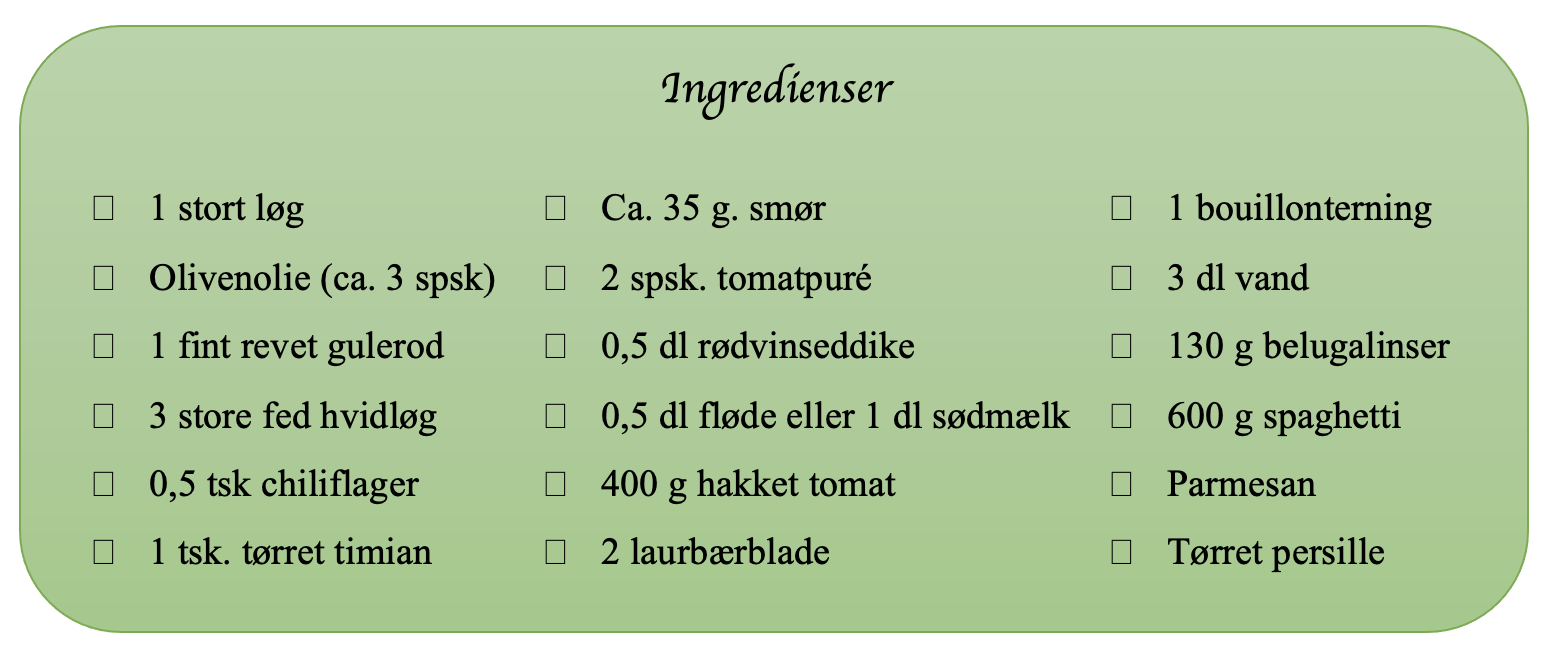 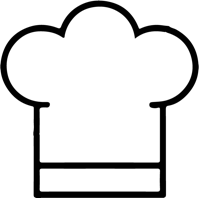 Navn: ______________ Klasse: ______________ Dato: ______________ Sted: _______________